COMPROMISSO DE ADESÃO À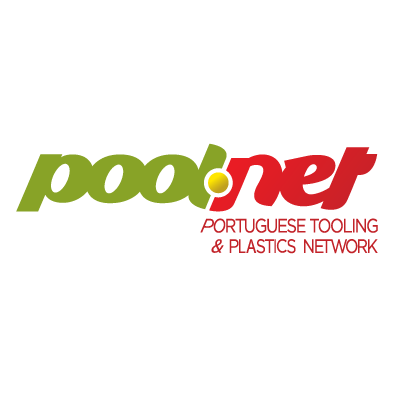 Associação Pool-NetEdifício OPEN Zona Industrial, Rua da Bélgica, Lote 182430-028 Marinha Grande - Portugal(Local)      , (data)      /     /2021Assunto: Compromisso de Adesão à Pool-Net(Nome completo da Organização)      , com sede em (endereço postal completo)      , pessoa coletiva n.º      , CAE      , dimensão: (a)       , após ter tomado perfeito conhecimento dos objetivos e respetiva Proposta de Estatutos da Pool-Net – Portuguese Tooling & Plastics Network, vimos por este meio assumir formalmente o nosso compromisso em aderirmos à Pool-Net, na qualidade de Associados.
A participação na Associação Pool-Net será validada através da subscrição de capital social no valor de 500,00€ (Quinhentos Euros).Mais informamos que o nosso representante junto da Pool-Net será o(a) Sr.(a)      .Com os nossos melhores cumprimentos.----------------------------------------------------       (Assinaturas Legais)Se empresa, indique a dimensão: Micro; PME; Grande;